Veel gestelde vragen en antwoordenDe meest gestelde vragen en antwoorden op het Visio Kennisportaal hebben we per thema voor je op een rij gezet. 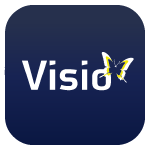 VisioWat is Visio?Koninklijke Visio is hét centrum voor slechtziende en blinde mensen. We bieden informatie, advies, onderzoek, begeleiding, revalidatie, onderwijs, en wonen.Ik heb een oogaandoening, wat nu?Bij Koninklijke Visio, expertisecentrum voor slechtziende en blinde mensen, kan iedereen terecht met vragen over slechtziend of blind zijn. Je kunt altijd met ons een afspraak maken. Maar ook kan het Kennisportaal je al helpen met een heleboel zaken waar je in het dagelijks leven tegenaan kunt lopen.Meer info over oogaandoeningen en tips hoe je er mee om kunt gaan:Macula degeneratieStaarGlaucoomRetinitis PigmentosaHemianopsie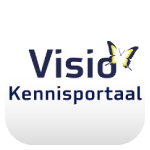 Visio KennisportaalWat is het Visio Kennisportaal?Het Visio Kennisportaal is een bron van informatie over uiteenlopende hulpvragen en onderwerpen voor slechtziende en blinde mensen.Lees meer over het KennisportaalBekijk of beluister de video over het KennisportaalIs de Kennisportaal website makkelijk te gebruiken voor slechtziende of blinde mensen?Het Kennisportaal is zo toegankelijk mogelijk gemaakt voor slechtziende en blinde mensen. We hebben handige tips om het gebruik te vergemakkelijken.Bekijk hoe je het Kennisportaal makkelijker kunt gebruikenWat is de Visio Kennisportaal Helpdesk?Een Visio-medewerker helpt je persoonlijk via e-mail of telefoon als je vragen hebt. Bijvoorbeeld als je iets hebt gelezen en er niet goed uit komt. De helpdesk is gratis en je hebt geen aanmelding nodig. Voor alle duidelijkheid: we zijn er ook voor vragen die niet over ict gaan.Mail naar kennisportaal@visio.org of bel naar 088 585 56 66 .Lees meer over de Kennisportaal HelpdeskHulpmiddelen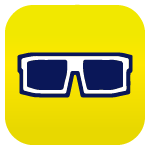 Verkoopt Visio hulpmiddelen?Nee. Wel geven we informatie, advies, onderzoek en begeleiding.Ik ben slechtziend of blind. Welke hulpmiddelen kunnen mij helpen?Handige dagelijkse hulpmiddelen zoals sprekende apparaten en apps. Visio biedt advies om te helpen bij het kiezen van de juiste oplossingen.Wat kan ik zelf doen als lezen moeilijker wordt?Let op goede verlichting en gebruik hulpmiddelen. Probeer digitaal lezen in plaats van papier.Meer info:Tips als lezen moeilijker wordtKan ik tv blijven kijken als ik slechtziend of blind ben?Er zijn hulpmiddelen die kunnen helpen om tv te (blijven) kijken, zoals een tv-bril, vergrote of gesproken ondertiteling of audiodescriptie.Meer info:Tv ondertiteling lezen of luisteren, de mogelijkhedenMogelijkheden voor tv ondertiteling (webinar)Hoe maak ik mijn huis slimmer als ik slechtziend of blind ben?Dat kan op verschillende manieren. Bijvoorbeeld met een slimme speaker, slimme thermostaat of zelfs deursloten.Meer info:Smart home video's Slimme speakers, vragen en antwoorden (video)Je huis slim maken, slim of niet?Google Home, Google Nest - Veel gestelde vragenIk ervaar snel teveel of te weinig licht, hoe ga ik daarmee om? Bij Visio kunnen we aan de hand van onderzoeken meedenken over welke verlichting geschikt voor je zou kunnen zijn. Ook kunnen we tips geven.Meer info:Ergo Tips - Verlichting in huisErgo Tips – Zonnebril of pet tegen lichthinder Windows computertip - Kleuren omkeren tegen lichthinder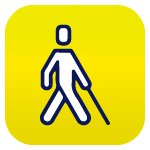 MobiliteitHoe kan je in het verkeer aangeven dat je slechtziend of blind bent?Dat kan met een herkennings- of taststok. Ook kun je hesjes, buttons of stickers gebruiken.
Meer info:Zo gebruik je een herkenningsstok (video) Taststok versus herkenningsstok, de verschillen (video) Hoe kan ik reizen in het Openbaar vervoer (met assistentie)?Vervoerders zoals NS en KLM bieden reisassistentie. Ook zijn er zorgvervoerders zoals Valys, zorgtaxi en ziekenvervoer.Meer info:Reizen met openbaar vervoer, de mogelijkhedenIk kan niet zelfstandig met het openbaar vervoer. Hoe kan ik reizen?Er zijn diverse aanbieders zoals de regiotaxi, ANWB automaatje of Valys.Meer info:Er op uit als je niet zelfstandig met het OV kunt reizenWat zijn de mogelijkheden om te fietsen als ik slechtziend of blind ben?Als je nog genoeg ziet, pas dan je fiets aan of overweeg een tandem. Bij Visio kun je advies en training krijgen.Meer info:Fietsen als je slecht ziet (artikel)Fietsen als je slecht ziet (video)Fietsen op de tandem, plezier voor twee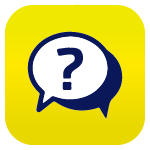 Persoonlijke verzorgingHoe breng je make-up aan als je weinig of niets ziet?Mariska en Laurie hebben een aantal tips en een stappenplan geschreven hoe je je kunt opmaken. Deze vind je via onderstaande link.Meer info:Ergo Tips - Make-up aanbrengenHoe kan ik mijn kleding herkennen zonder te hoeven kijken?Dat kan op de tast of door goed te sorteren of te labelen. Niet hoeven kijken kan je ook energie besparen. Op het Kennisportaal vind je een artikel met tips.Meer info:Ergo Tips – Kleding herkennen en opbergenHoe herken ik medicatie als ik slechtziend of blind ben?Gebruik hulpmiddelen zoals labels, braille of een visuele hulp-app. Bel ook de Nationale Bijsluiter Telefoon (0900) 0125. Visio helpt bij persoonlijke behoeften.Hoe gebruik ik WhatsApp als ik het scherm niet goed kan zien? Als je het scherm niet goed kunt aflezen kun je gebruikmaken van een schermlezer die uitspreekt wat er op je scherm staat. Voor Android telefoons is dat Talkback, voor de iPhone is dat VoiceOver. Op het Kennisportaal vind je naast uitleg over de schermlezer ook instructie hoe je daarmee WhatsApp gebruikt.Meer info: Toegankelijkheid iPhone iPad Apple Watch: een overzichtAndroid instellen voor slechtziende en blinde mensenWhatsApp leren op Android of iPhoneKan ik mijn telefoon met mijn stem bedienen?Met Siri of Google Assistent kun je met spraakopdrachten of dicteren je telefoon (of tablet) met je stem bedienen. Houd er rekening mee dat volledige controle met je stem (nog) niet goed mogelijk is.Meer info:iPhone leren deel 7 - Siri stembedieningTips voor het gebruik van SiriMaak kennis met Google AssistentKan ik videobellen als ik slechtziend of blind ben?Ja, dat kan je bijvoorbeeld doen met WhatsApp of Zoom. Meer info:Videobellen, de mogelijkheden op een rijKan ik met een app hulp krijgen van goedziende mensen die meekijken?Je kunt videobellen met bekenden. Be My Eyes is een app waarbij een vrijwilliger via je telefooncamera meekijkt. Met de app kun je ook zonder hukp objecten herkennen.Meer info:Laat Be My Eyes je ogen zijnKan ik objecten herkennen met een app?Ja, er zijn meerdere apps waarmee je de camera kunt richten die vervolgens worden uitgesproken. Een paar voorbeelden zijn Seeing Ai of Envision. Meer info:Objecten herkennen met je iPhone of iPad (video)Seeing AI, de volledige handleidingLaat Be My Eyes je ogen zijnKan ik tekst van papier laten voorlezen met een app?Ja, scannen en voorlezen kan op veel manieren: van apps tot voorleesapparaten, van scanners tot slimme brillen.Meer info:Post of drukwerk laten voorlezen, dit is mogelijkKan ik mijn computer ook blind bedienen?Ja, dat kan door het gebruik van een zogenaamde schermlezer. Deze spreekt uit wat er op het scherm staat. Je bedient de computer dan met het toetsenbord.Meer info:NVDA of Windows Verteller lerenOverzichtspagina PC & Laptop Hoe kan ik blind leren typen?Je kunt typen leren op diverse websites. Sommigen, zoals Typy, zijn ook te gebruiken als je niets ziet. Bij Visio kun je ook onder begeleiding leren typen.Meer info:Zelf leren typen met gratis online trainingTypy, toegankelijke type training Is een Apple Mac geschikt voor slechtziende en blinde mensen?De Mac kun je toegankelijk maken en dit kan zonder extra software te hoeven installeren. Gebruik je Windows en overweeg je over te stappen? Dan iks het goed om de voor- en nadelen van beide systemen te kennen.Meer info:Je Mac met Sonoma toegankelijk instellenApple Mac of Windows PC? De verschillenApple Mac leren - Training en zelfstudieIk gebruik een schermlezer, heeft die ook specifieke sneltoetsen voor Excel?Je kunt Excel bedienen met de standaard Excel sneltoetsen, daarnaast zijn er speciale sneltoetsen voor schermlezers om Excel makkelijker te kunnen gebruiken.Meer info:Excel, de meest gebruikte sneltoetsenSneller werken met Excel en SupernovaSneller werken met Excel en JawsHandiger werken met Excel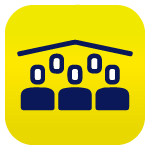 Huishouden en gezinHoe kan ik geld herkennen als ik weinig of niets zie?Je kunt letten op de grootte, kleur & rand van munten en biljetten. Gebruik handige hulpmiddelen zoals de Cashtest of apps zoals Seeing AI.Meer info:Ergo Tips - Geld herkennenHoe houd ik mijn huis opgeruimd en schoon als ik slechtziend of blind ben?Dat kan bijvoorbeeld door gestructureerd te werken. Op het Kennisportaal vind je een uitgebreid artikel met meer tips over opruime  en schoonmaken van de ergotherapeuten van Visio.Meer info:Ergo Tips - Opruimen en schoonmakenKan ik zelfstandig koken als ik slechtziend of blind ben?Op het Kennisportaal geven we je diverse tips. Daarnaast kunnen de ergotherapeuten van Koninklijke Visio je persoonlijk helpen met persoonlijk advies en training.Meer info:Ergo Tips - KokenKoken met Visio (video's)Overzichtspagina koken, eten en drinkenHoe kan ik boodschappen doen als ik slechtziend of blind ben?Er zijn verschillende manieren om boodschappen doen te vergemakkelijken. Op het Kennisportaal geven we tips over zowel fysiek als online boodschappen doen.Meer info:Overzichtspagina boodschappen doenBoodschappen doen in de winkel en online (webinar)Online boodschappen doen en bezorgen met Picnic app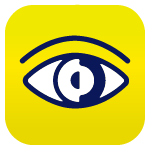 Goed in je velWaar kan ik sporten als ik slechtziend of blind ben?Er zijn diverse sportorganisaties en projecten voor mensen die slechtziend of blind zijn. Enkele voorbeelden zijn wandelen, hardlopen, roeien of showdown.Meer info:Sport en bewegen, overzicht organisaties en projectenDeze sporten kun je allemaal doenKan ik thuis aan mijn conditie werken als ik slechtziend of blind ben?Ja, dat kan prima en je hebt er geen dure apparaten voor nodig. Visio maakte een serie online oefeningen die je thuis makkelijk kunt doen.Meer info:Online bewegen, mij houd je niet tegen! (video’s) Thuis bewegen met Eelko van Pluuren (podcasts)Ik ben snel moe. Hoe ga ik om met mijn energie als ik slechtziend of blind ben?Visio kan je helpen door middel van training of persoonlijk advies. Ook geven we tips over energiebalans.Meer info:Ergo Tips - Je energie in balans houdenVisiocast over energiebalans (podcast)Wat zijn leuke, geschikte hobby’s voor slechtziende en blinde mensen?Veel reguliere hobby's zijn mogelijk met hulpmiddelen, zoals sporten, tuinieren, luisterlezen en gamen. We geven je suggesties:Meer info:Luisterlezen, wat is dat eigenlijk (video) Creatief op de tast – Overzicht tips en instructiesOverzichtspagina sport en bewegen Tuinieren als je slechtziend of blind bentEen creatieve cursus volgen als je blind of slechtziend bentKan ik muziek maken als ik slechtziend of blind ben?Ja, dat kan. Denk bijvoorbeeld aan speciaal ontworpen muziekinstrumenten zoals een tastsnaarharp. Ook zijn er mogelijkheden speciale muziek-apps om muziek te maken of om bestaande bladmuziek aan te passen.Meer info:Overzichtspagina MuziekBestaan er ook georganiseerde vakanties voor slechtziende of blinde mensen?Ja, vakantie kan ook als je slechtziend of blind bent. Groepsreizen worden aangeboden door bijvoorbeeld Twin Travel, Set reizen of NVSV.Meer info:Op vakantie, reisorganisaties voor mensen met een beperkingWelke creatieve hobby kun je doen als je slechtziend of blind bent?Op het Kennisportaal vind je uitgebreide overzichten met tips en stappenplannen over bijvoorbeeld breien of houtbewerking. Vrijwel al deze activiteiten kun je doen zonder te hoeven kijken.Meer info:Creatief op de tast – Overzicht tips en instructies Creatief actief als je slechtziend of blind bent (webinar)Kun je ook gamen als je slechtziend of blind bent?Ja dat kan! Bijvoorbeeld door een audiogame te spelen. Dat zijn spellen op gehoor.Meer info:Audio Game Hub: spelletjes op gehoor voor iPhone of iPadKun je gezelschapsspelen ook aanpassen voor mensen die slechtziend of blind zijn?Jazeker kan dat! Bijvoorbeeld door kaartjes te markeren of kleur en contrast aan te passen.Meer info:Een gezelschapsspel spelen met iemand die slechtziend of blind isSpelletjes spelen (webinar)Kaartspellen toegankelijk maken voor blinde medespelers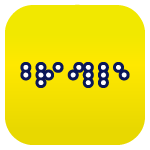 BrailleWat is braille?Braille is een alfabet dat bestaat uit figuren met puntjes in reliëf.Meer info:Wat is braille 1 – Het braille alfabet (video) Wat is braille 2 – Hoofdletters en cijfers (video)Wat is braille 3 – Computerbraille (video)Waar kan ik braille leren?Je kunt braille leren door brailletraining te volgen bij Koninklijke Visio.Ook een zelfstudie is mogelijk.Meer info:Overzichtspagine Braille Braille leren, doen of niet?Braille Zelfstudie op de algemene website van VisioWat is een braille leesregel?Een braille leesregel is een apparaat dat door middel van voelbare braillepuntjes de informatie op een beeldscherm in braille weergeeft, zodat je die met je vingers kunt lezen.Meer info:Braille leesregel 1 – Wat is het eigenlijk (video) Overzichtspagina braille leesregels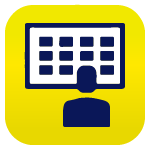 Werk en studieHoe zoek ik naar werk als ik slechtziend of blind ben?Vaardigheden en hulpmiddelen kunnen je zelfstandigheid vergroten. Visio Zicht op Werk biedt ondersteuning met voorlichting en advies.Meer info:Slechtziend of blind en op zoek naar (ander) werk (webinar)Kan Visio mij helpen om (ander) werk te vinden?Ja. Visio Zicht op Werk adviseert over aanpassingen, een arbeidsdeskundig onderzoek of re-integratie.Meer info:Visio Zicht op Werk Overzichtspagina Werk en StudieIk heb een visuele beperking. Kan Visio advies over opleidingen geven?Ja. Visio's Diagnostiek ToP onderzoek helpt blinde en slechtziende leerlingen bij het verkennen van hun mogelijkheden. We geven jou (en ouders/voogd) advies.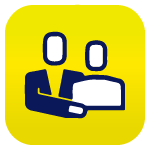 Kinderen en jongerenMijn kind is slechtziend of blind. Kunnen apps helpen bij de ontwikkeling?Ja, apps kunnen helpen. Visio bespreekt apps in de nieuwsbrief Kind en Jeugd en biedt een overzicht op het Kennisportaal. Ontdek ook VisioKiddo voor handige tips.Meer info:iPad app tips voor jonge kinderenAlle afleveringen van VisioKiddo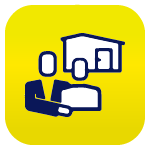 Meervoudig beperktWat betekenen VVB en EMB?VVB staat voor Visuele en Verstandelijke beperking. EMB staat voor Ernstig Meervoudige Beperking.Meer info:Overzichtspagina Meervoudige beperktWat heeft zorgtechnologie te bieden aan ouder wordende cliënten?Er zijn diverse mogelijkheden zoals een massagestoel of knuffelrobot. Lees het overzichtsartikel of bekijk het webinar op het Kennisportaal.Meer info:Technologie in de zorg voor ouderenOuder wordende client - dementie en technologie (webinar)Heb je nog vragen?Mail naar kennisportaal@visio.org, of bel 088 585 56 66.Meer artikelen, video’s en podcasts vind je op kennisportaal.visio.orgKoninklijke Visio expertisecentrum voor slechtziende en blinde mensenwww.visio.org Hoe kan ik updates ontvangen van het Kennisportaal?Meld je online aan voor onze gratis nieuwsbrief. Je ontvangt dan tweewekelijks een e-mail met daarin de meest recent geplaatste artikelen.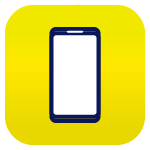 Smartphone & Tablet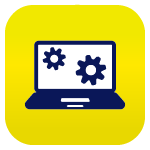 PC & Laptop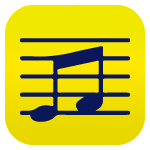 Vrije tijd